Allegato 1 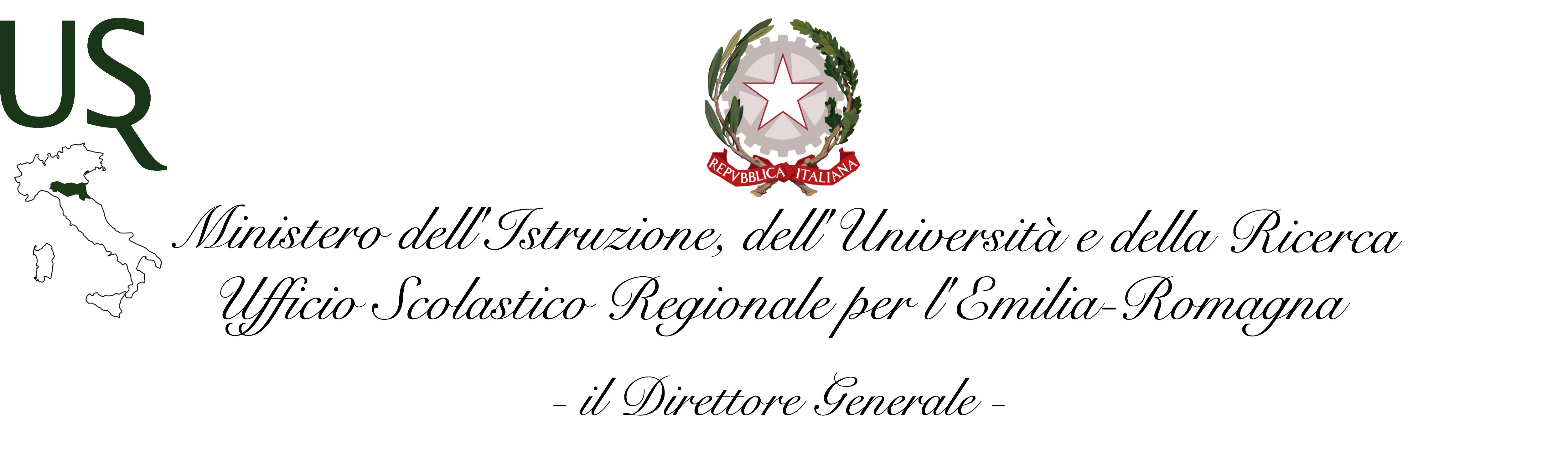 Al Ministero dell’Istruzione, dell’Università e della RicercaUfficio Scolastico Regionale per l’Emilia-RomagnaOggetto:   Manifestazione di disponibilità al conferimento d’incarico ai sensi dell’art. 61 del CCNL Area I Dirigenza sottoscritto in data 21 aprile 2006.Il/La sottoscritto/a ……………………………….. nato a ………….. il ……………….. codice fiscale ……………………… dirigente di II fascia del Ministero dell’Istruzione, dell’Università e della Ricerca in servizio presso codesto Ufficio Scolastico Regionale per l’Emilia-Romagna, con incarico principale di ……………………..…, in relazione all’avviso di disponibilità dei posti di funzione dirigenziale non generale ad interim del 28 settembre 2016,MANIFESTAla propria disponibilità al conferimento dell’incarico dirigenziale di livello non generale ad interim dell’Ufficio VI, “Ambito territoriale di Ferrara” dell’Ufficio Scolastico Regionale per l’Emilia-Romagna.Dichiara di non essere a conoscenza di essere sottoposto a procedimenti penali (in caso contrario indicare quali). Allega curriculum vitae aggiornato e sottoscritto.Autorizza il Ministero dell’istruzione, dell’università e della ricerca al trattamento dei dati personali, ai sensi del decreto legislativo del 30 giugno 2003 n. 196.FirmaNome Cognome